Notulen MR HGP BAO vergadering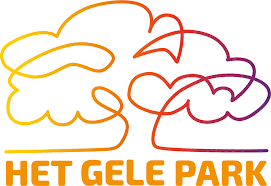 Datum: 	Donderdag 17 november 
Locatie:  	het Gele Park 
Tijd: 		19:30 uur 
Aanwezig: 	Ruben, Wendy, Claudia, Natasja, Ilona en Jolien. 

Agendapunten: Mededelingen: 
Interim directeur meldt zich af. Wij koppelen vragen terug via C. 
- Wat betekent JP in het mutatieoverzicht? 
Notulen vorige vergadering: wie zet ze op de site? 
Notulen: zie actiepunten. 
Contactpersoon GMR is de MR secretaris of degene die de MR mail beheert. 
Vaststellen rondvraag:
N.
C.
HGP Platform:
Ze zoeken naar het nut van het HGP platform. De informatie moet gedeeld worden vanuit de gebruikersraad. De vraag voor de volgende keer: willen we verder met het HGP platform of niet? Een andere wijze? 
De manier waarop we nu werken is eigenlijk niet wenselijk. Idee: laat het een memo worden. Ze kunnen ons altijd benaderen. 
Punten directie: 
- begroting 2023
- uitkomsten audit
Terugblik GMR/MR avond 11 oktober + notulen GMR vergadering 
Voorstelling: leuke avond, maar wel lang. 
Daarna uiteen in groepjes om bezig te gaan met stellingen. In de groepjes zaten mensen van de verschillende (G)MRen door elkaar. 
Huishoudelijk reglement vaststellen 
Activiteitenplan is goedgekeurd voor versturen naar het bestuur 
Terugkoppeling sollicitatieprocedure schoolleider
Tevreden over het proces. Er was een persoon betrokken vanuit InterimDesk. Hij heeft alle mensen goed begeleid. Uiteindelijk is er een positief advies afgegeven aan het bestuur. We wachten verder af. 
Afwezigheid Jolien (zwangerschapsverlof) 
Verlof gaat in op 19 december tot na de meivakantie. R. vervangt haar als secretaris. 
Ingezonden brief team. 
De ingezonden brief wordt besproken. 
Rondvraag: vooraf vaststellen. 
N: Bij de eerstvolgende vergadering iets lekkers. 
C: N. H. heeft boeken in de bus gedaan waarin veel informatie over de MR te vinden is. Einde vergadering 21:32